Insira Aqui o Título do ArtigoRESUMOInsira aqui um resumo em Português (100 a 150 palavras). Insira aqui um resumo em Português. Insira aqui um resumo em Português. Insira aqui um resumo em Português. Insira aqui um resumo em Português. Insira aqui um resumo em Português. Insira aqui um resumo em Português. Insira aqui um resumo em Português. Insira aqui um resumo em Português. Insira aqui um resumo em Português. Insira aqui um resumo em Português. Insira aqui um resumo em Português. Insira aqui um resumo em Português. Insira aqui um resumo em Português. Insira aqui um resumo em Português. Insira aqui um resumo em Português.Palavras-chavepalavra-chave 1; palavra-chave 2; palavra-chave 3; 
palavra-chave 4; palavra-chave 5. 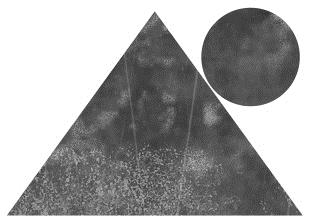 SISYPHUSJOURNAL OF EDUCATIONVOLUME x, ISSUE 0x,202x, PP.xx-xxInsert Here the Title of Your Article in EnglishABSTRACTInsert here your abstract in English (100 to 150 words). Insert here your abstract in English. Insert here your abstract in English. Insert here your abstract in English. Insert here your abstract in English. Insert here your abstract in English. Insert here your abstract in English. Insert here your abstract in English. Insert here your abstract in English. Insert here your abstract in English. Insert here your abstract in English. Insert here your abstract in English. Insert here your abstract in English.KEY WORDSkey word 1; key word 2; key word 3; 
key word 4; key word 5. SISYPHUSJOURNAL OF EDUCATIONVOLUME x, ISSUE 0x,202x, PP.xx-xx Introduzca Aquí el Título de su Artículo en EspañolresumenIntroduzca aquí el resumen en español (100 a 150 palabras). Introduzca aquí el resumen en español. Introduzca aquí el resumen en español. Introduzca aquí el resumen en español. Introduzca aquí el resumen en español. Introduzca aquí el resumen en español. Introduzca aquí el resumen en español. Introduzca aquí el resumen en español. Introduzca aquí el resumen en español.palabras clavepalabra clave 1; palabra clave 2; palabra clave 3; 
palabra clave 4; palabra clave 5. SISYPHUSJOURNAL OF EDUCATIONVOLUME x, ISSUE 0x,202x, PP.xx-xxTítulo do Artigo: Colocar em Maiúsculas as Palavras PrincipaisInserir aqui uma epígrafe, se aplicável. Epígrafe epígrafe epígrafe epígrafe epígrafe epígrafe epígrafe epígrafe epígrafe epígrafe epígrafe epígrafe epígrafe epígrafe epígrafe epígrafe epígrafe epígrafe epígrafe epígrafe epígrafe epígrafe epígrafeAutor, ano, pp. xx1. Título de nível 1Texto texto texto texto texto texto texto texto texto texto texto texto texto texto texto texto texto texto texto texto texto texto texto texto texto texto texto texto texto texto texto texto texto texto texto texto texto texto texto texto texto texto texto texto texto texto texto texto texto texto texto texto texto texto texto texto texto texto texto texto texto texto texto texto texto texto texto texto texto texto texto texto texto texto texto texto texto texto texto texto texto texto texto texto texto texto texto texto texto texto texto texto texto texto texto texto texto texto texto texto texto texto texto texto texto texto texto texto texto texto texto texto texto texto texto texto texto texto texto texto texto texto texto texto texto texto texto texto texto texto texto texto texto texto texto texto texto texto texto texto texto.Texto texto texto texto texto texto texto texto texto texto texto texto texto texto texto texto texto texto texto texto texto texto texto texto texto texto texto texto texto texto texto texto texto texto texto texto texto texto texto texto texto texto texto texto texto texto texto texto texto texto texto texto texto texto texto texto texto texto texto texto texto texto texto texto texto texto texto texto texto texto texto texto texto texto texto texto texto texto texto texto texto texto texto texto texto texto texto texto texto texto texto texto texto texto texto texto texto texto texto texto texto texto texto texto texto texto texto texto texto texto texto texto texto texto texto texto texto texto texto texto texto texto. 1. Título de nível 1Texto texto texto texto texto texto texto texto texto texto texto texto texto texto texto texto texto texto texto texto texto texto texto texto texto texto texto texto texto texto texto texto texto texto texto texto texto texto texto texto texto texto texto.Texto texto texto texto texto texto texto texto texto texto texto texto texto texto texto texto texto texto texto texto texto texto texto texto texto texto texto texto texto texto texto texto texto texto texto texto texto texto texto texto.1.1. Título de nível 2Texto texto texto texto texto texto texto texto texto texto texto texto texto texto texto texto texto texto texto texto texto texto texto texto texto texto texto texto texto texto texto texto texto texto texto texto texto texto texto texto texto texto texto.Texto texto texto texto texto texto texto texto texto texto texto texto texto texto texto texto texto texto texto texto texto texto texto texto texto texto texto texto texto texto texto texto texto texto texto texto texto texto texto texto.1.1.1. Título de nível 3Texto texto texto texto texto texto texto texto texto texto texto texto texto texto texto texto texto texto texto texto texto texto texto texto texto texto texto texto texto texto texto texto texto texto texto texto texto texto texto texto texto texto texto.Texto texto texto texto texto texto texto texto texto texto texto texto texto texto texto texto texto texto texto texto texto texto texto texto texto texto texto texto texto texto texto texto texto texto texto texto texto texto texto texto.1.1.1.1. Título de nível 4 – Texto texto texto texto texto texto texto texto texto texto texto texto texto texto texto texto texto texto texto texto texto texto texto texto texto texto texto texto texto texto texto texto texto texto texto texto texto texto texto texto texto texto texto.Texto texto texto texto texto texto texto texto texto texto texto texto texto texto texto texto texto texto texto texto texto texto texto texto texto texto texto texto texto texto texto texto texto texto texto texto texto texto texto texto.1. TÍTULO DE NÍVEL 1Texto texto texto texto texto texto texto texto texto texto texto texto texto texto texto texto texto texto texto texto texto texto texto texto texto texto texto.Insira aqui uma citação, se aplicável. texto texto texto texto texto texto texto texto texto texto texto texto texto texto texto texto texto texto texto texto texto texto texto texto texto texto texto texto texto texto texto texto texto texto texto texto texto texto texto texto texto texto texto texto texto texto texto texto texto texto texto texto texto texto texto texto texto texto texto texto texto texto texto texto texto texto texto texto texto texto texto texto texto texto texto. (Author, ano, p. xx)Figura x. Legenda legenda legenda legenda legenda legenda legenda legenda legenda legenda legenda legenda legenda legenda legenda legenda legenda legenda legenda. Quadro/Tabela x 
Título do quadro/tabelaFonte: Notas gerais notas gerais notas gerais notas gerais notas gerais notas gerais notas gerais notas gerais notas gerais notas gerais notas gerais notas gerais notas gerais.Observações: a) observações observações observações observações; b) observações observações observações observações; c) observações observações observações.a Nota específica, referente a uma coluna, linha ou item * Nota(s) probabilística(s).REFERêNCias[ARTIGO]Apelido, Inicial do nome, Apelido, Inicial do nome, & Apelido, Inicial do nome (ano). Título do artigo. Nome da revista em itálico, número do volume em itálico(número da revista em redondo, quando aplicável), pág. inicial-pág. final. doi: xxxx.xxxxCarvalho, L. M. (2012). The Fabrications and Travels of a Knowledge-Policy Instrument. European Educational Research Journal, 11(2), 172-188. doi: 10.2304/eerj.2012.11.2.172Nóvoa, A. (2013). The Blindness of Europe: New Fabrications in the European Educational Space. Sisyphus — Journal of Education, 1(1), 104-123. Retirado de: http://revistas.rcaap.pt/sisyphus/article/view/2832Ó, J. R. do, Martins, C., & Cabeleira, H. (2011). The Other and the Same: images of rescue and salvation in the Portuguese documentary film Children’s Parks (1945). Paedagogica Historica: International Journal of the History of Education, 47(4), 491-505.[LIVRO]Apelido, Inicial do nome (ano). Título do livro. (número da edição). Local: Editora.Dewey, J. (1933/1971). How We Think: A Restatement of the Relation of Reflective Thinking to the Educative Process. (2nd revised edition). Chicago: Henry Regnery.Reis, P., & Climent, N. (2012). Narrativas de profesores: reflexiones en torno al desarrollo personal y profesional. Huelva: Universidad Internacional de Andalucia.[CAPÍTULO DE LIVRO]Apelido, Inicial do nome (ano). Título do capítulo. In A. Apelido, B. Apelido & C. Apelido (Eds.), Título do livro (pp. pág. inicial-pág. final). Local: Editora.Oliveira, H., & Mestre, C. (2014). Opportunities to develop algebraic thinking in elementary grades throughout the school year in the context of mathematics curriculum changes. In Y. Li, E. Silver & S. Li (Eds.), Transforming Mathematics Instruction: Multiple approaches and practices (pp. 173-197). Dordrecht: Springer.Guimarães, P., & Alves, N. (2017). Adult educators in Portugal: from the European guidelines to the national public policy of lifelong learning technicians. In R. Egetenmeyer, S. Schmidt-Lauff & V. Boffo (Eds.), Adult Learning and Education in International Contexts: Future Challenges for its Professionalization (pp. 65-76). Frankfurt-am-Main: Peter Lang GmbH. doi: 10.3726/b11144[CONFERÊNCIA, COMUNICAÇÃO OU PÓSTER NÃO PUBLICADO]Apelido, Inicial do nome (ano, mês). Título da conferência/comunicação/póster. Conferência/comunicação/póster apresentado em [designação do evento em itálico]. Instituição, Localização, País.Aizikovitch-Udi, A., Clarke, D., & Star, J. (2013, February). Good questions or good questioning: An essential issue for effective teaching. Paper presented at CERME8: 8th Congress of the European Society for Research in Mathematics Education. Antalya, Turkey.[DISSERTAÇÃO OU TESE]Apelido, Inicial do nome (ano). Título da tese de doutoramento ou dissertação de mestrado em itálico. (Tese de doutoramento ou dissertação de mestrado não publicada). Nome da Instituição, Localização, País. Selingardi, S. (2007). Educação religiosa, disciplina e poder na terra do ouro: a história do seminário de Mariana (1750-1850). (Dissertação de mestrado não publicada). Universidade Federal de São Carlos, São Carlos, Brasil.Apelido, Inicial do nome (year). Título da tese de doutoramento ou dissertação de mestrado em itálico. (Tese de doutoramento ou dissertação de mestrado). Nome da Instituição, Localização, País. Retirado de: URLPaz, A. L. (2015). Ensino da música em Portugal (1868-1930): uma história da pedagogia e do imaginário musical. (Tese de doutoramento). Instituto de Educação da Universidade de Lisboa, Portugal. Retirado de: http://repositorio.ul.pt/handle/10451/18383[OUTRAS CATEGORIAS]UNESCO (2010). Secondary Education regional information base: Country profile, Pakistan. UNESCO Asia and Pacific Regional Bureau for Education, Bangkok, Thailand.Wooley, A. (2012, 12 de junho). Ofsted figures show almost half of schools not doing well enough. The Guardian. Retirado de: http://www.guardian.co.uk/education/
2012/jun/12/ofsted-figures-show-schools-underperformingCabeçalho 1Cabeçalho 2Cabeçalho 3Total000000,000,00000,000,00000,000,000000000,000,00000,000,00000,000,000000000,000,00000,000,00000,000,000Total000,000,00000,00,00000,000,000